Jamshaid 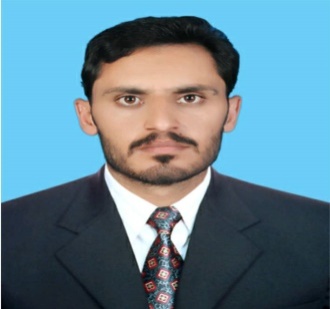 Mechanical EngineerEmail address: jamshaid-397400@gulfjobseeker.com Nationality: PakistaniCARERR OBJECTIVE:Seeking a progressive and challenging career using my inner strengths, professional skills, and creative thinking to the development of the company and ultimately gain futureWORK EXPERIENCESite Engineer:Jan 2019- Dec 2019Accomplishments:Ensure, inspect and report quality of work carried out at a siteManage Workers and team allocation for different work on different SitesPreparing WBS, BOM, Gantt chart and other various activities for the project.Working on different drawings and makingSchedules.Trainee Engineer:Apr 2018-Sep 2018Organization:GASCOAccomplishments: Making maintenance schedules and plans.Prepared quotations, submittals, invoicing and other important documents.                        Supervised preventive and corrective maintenance, Planed & overseen all repair and      installation activities.Compressors, engines, Pumps, valves and Pipelines maintenance.Internships:Oil and Gas Development Company Limited Pakistan.Surrani Construction CompanyEDUCATION:2013-2017            Bachelor of Mechanical Engineering                                      Grade/CGPA   University of Engineering &TechnologyPeshawar Pakistan             2.662009-2011          HSSC (Pre-Engineering)                                                                               Percentage                              Government College Peshawar                                                               85%CERTIFICATES:REVIT MEPConfined Space AwarenessPRE-Requisite for PTW USERSPermit to work for PTW USERSH2S Awareness and Escape (Level 2)Task Risk AssessmentSkills and CompetenceAuto Cad( 2D Drawings and 3D Modeling), Pro-E, RevitMS OfficeProject Management(Primavera P6) and EngineeringFundamental of HVAC and MEPAbility to interpret Engineering Drawings and specificationsCreativity and design thinkingWBS and Gant chart preparationProactive and willing on to take new challengesProblem solving and result orientedProvide cost estimate for materials, equipment or laborers, work effectively under PressureTroubleshoot equipment to solve ProblemsEffective verbal and communication skillsAbility to work in a teamCapable of working in demanding situations and meetingdeadline.Interest and HobbiesPainting, reading, traveling and sportsLanguagesEnglish, Urdu, PashtoReferencesReferences will be provided on demand